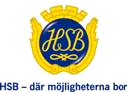 Dags för rensning av våra cykelrum!Den 15 november 2019 skall alla cyklar på gården och cykelställ utomhus vara undanplockade för att möjliggöra för vinterns snöröjning. I cykelrummet får endast ställas cyklar. Andra saker som t ex barnvagnar, pulkor och shoppingvagnar ska placeras i ägarens eget förråd och inte i trapphuset eller i våra gemensamma utrymmen. Barnvagnar: för barnvagnar finns särskilda barnvagnsförråd i portarna D76 och D100 på gård 1 och D35 på gård 4. Mopeder/motorfordon: det inte är tillåtet att förvara moped/annat motorfordon (p.g.a. att de är bensindrivna) i cykelrum som ligger i flerfamiljshus. Om man har ett motorfordon som behöver förvaras i närheten av bostaden ska man kontakta styrelsen för att få access till ett anvisat mopedförråd. Observera att detta endast gäller mopedklass 2.Rensning i våra gemensamma förråd kommer ske via föreningens fastighetsskötare. Styrelsen ber dig därför att senast vecka 46 se till att din cykel är märkt med namn, lägenhetsnummer och datum (dag, månad, år 2019) för märkningen. Samma sak gäller barnvagnar som förvaras i barnvagnsförråden. Därefter kommer självaste rensningen utföras under någon av de kvarvarande dagarna i november månad.Omärkta cyklar tillsammans med barnvagnar, pulkor etc kommer att fraktas bort för att kasseras.Vid frågor kontakta någon av oss i styrelsen eller maila till: styrelsen@brftullen.seMed vänlig hälsning 
Styrelsen för Brf Tullen 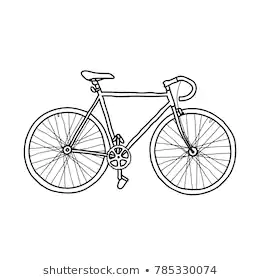 Skulle du ha glömt att märka upp din cykel som då forslas bort finns det en möjlighet att återfå sin cykel då de kommer att förvaras i 90 dagar innan de går till återvinning.